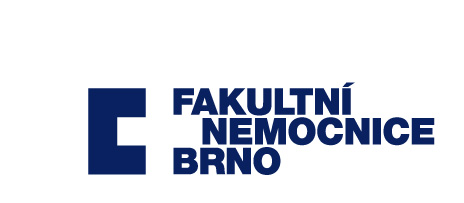 DODATEK Č. 2 k ZÁVAZKU K OBCHODNÍMU ZVÝHODNĚNÍ I.Účastníci1. Odběratel:     Fakultní nemocnice Brnosídlo:		Jihlavská 20, 625 00 Brno                                 jednající:  	MUDr. Roman Kraus, MBA, ředitelIČ: 	    	65269705DIČ: 		CZ65269705 bank. spojení: 	ČNB, Rooseveltova 18, 601 10 Brnoč. účtu:		...............................Fakultní nemocnice je státní příspěvková organizace zřízená rozhodnutím Ministerstva zdravotnictví. Nemá zákonnou povinnost zápisu do Obchodního rejstříku, je zapsána v živnostenském rejstříku vedeného Živnostenským úřadem města Brna.2. Dodavatel:    EndoTech s.r.o.sídlo:		Branická 1400/247, 140 00  Praha 4 - Braníkjednající: 	Mgr. Petr JeřábekIČO: 	 	04704894DIČ: 	   	CZ04704894bank. spojení: 	ČOB a.s., T.G.Masaryka 102, 272 01  Kladnoč. účtu:  	......................................Společnost je zapsána v obchodním rejstříku vedeném u Městského soudu v Praze, oddíl C,  vložka č. 252340II.Předmět dodatkuObě smluvní strany se dohodly na nahrazení Přílohy č. 1 a přílohy č. 2 závazku k obchodnímu zvýhodnění uzavřené mezi smluvními stranami dne 30. 6. 2017. Nové znění přílohy č. 1 a přílohy č. 2 je součástí tohoto dodatku, jako příloha č. 1 a příloha č. 2III.Závěrečná ustanoveníFN Brno se zavazuje zveřejnit tento dodatek v registru smluv v souladu a za podmínek stanovených v zákoně č. 340/2015 Sb., o zvláštních podmínkách účinnosti některých smluv, uveřejňování těchto smluv a o registru smluv (zákon o registru smluv). FN Brno se zavazuje nezveřejnit (případně znečitelnit) následující informace, které jsou citlivými informacemi a obchodním tajemstvím dodavatele: Příloha č. 1, příloha č.  2  tohoto dodatku.Ostatní ustanovení smlouvy se tímto dodatkem nemění. Tento dodatek nabývá platnosti dnem podpisu oběma smluvními stranami a účinnosti dnem zveřejnění v registru smluv.Tento dodatek je vyhotoven ve dvou stejnopisech, z nichž každá strana obdrží jeden. Smluvní strany si dodatek přečetly, s jeho obsahem souhlasí, což stvrzují svými podpisy. V Praze dne 	           						V Brně dne ...............................Za dodavatele:                                                                            	Za odběratele:...........................................................                                        	...........................................................Mgr. Petr Jeřábek						MUDr. Roman Kraus, MBAjednatel								ředitelEndoTech s.r.o.	         		            				Fakultní nemocnice BrnoPříloha č. 1Příloha č. 2